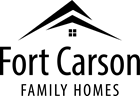 Back Yard Mowing RequestQualifying Spouses of Deployed Soldiers and Service Members of the WTUDate: ________________________________Service Member’s Name: __________________________________________________________________Spouse’s Name: __________________________________________________________________________Address: ________________________________________________________________________________Phone Number: _________________________ Village Name: _____________________________________Are there any dogs at the address?       Yes: ___________    No: ___________ (Please check one)** I am requesting back yard mowing services during the duration of the deployment of my spouse. I understand that I am responsible to remove all pet feces, keep the yard clear of debris, and items that could impede the mowers work. I further understand that the mowers will not enter my yard if a dog is present, or if there is a lock on the gate**MOWING REQUESTS ARE SUBMITTED EVERY THURSDAY. YOURS WILL BE SUBMITTED ON THURSDAY, ______________.YOUR FIRST MOW WILL BE THE NEXT SCHEDULED MOW DAY FOR YOUR VILLAGE, _____________________, ______/_____/2017, AND EVERY OTHER _______________________ AFTER THAT.Resident’s Signature: ________________________________________________________________________Today’s Date: ________________________________________________________________________________Expected return date for service member: ________________________________________________________DEPLOYMENT or WTU ORDERS MUST BE ATTACHED.WTU Requests Must First Be Approved by Commander>>>>>>>>>>>>>>>>>>>>>>>>>>>>>>>>>>>>>>>>>>>>>>>>>>>>>>>>>>>>>>>>>>>>>>>>>>>>>>>>>>>>>>>>>>>>>>>>>OFFICE USE ONLYEntered into Log by: ___________________________________ Date: ________________________________________